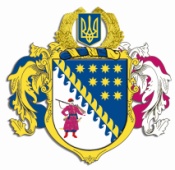 ДНІПРОПЕТРОВСЬКА ОБЛАСНА РАДАVIІ СКЛИКАННЯПостійна комісія обласної ради з питань соціально-економічного розвитку області, бюджету та фінансівпр. Олександра Поля, 2, м. Дніпро, 49004П Р О Т О К О Л   № 36засідання постійної комісії обласної ради„02” червня 2017 року15.00 годинУсього членів комісії:		 13 чол.Присутні:                   		 10  чол.Відсутні:                     		   3 чол.Присутні члени комісії: Ніконоров А.В., Саганович Д.В. (телеконференція), Жадан Є.В., Ульяхіна А.М., Петросянц М.М., Мазан Ю.В., Мартиненко Є.А. (телеконференція), Плахотник О.О., Войтов Г.О., Буряк І.О. (телеконференція).Відсутні члени комісії: Орлов С.О., Удод Є.Г., Шамрицька Н.А.У роботі комісії взяли участь: Шебеко Т.І. – директор департаменту фінансів ОДА, Кушвід О.А. – начальник управління капітального будівництва ОДА, Грива В.С. ‒ заступник директора департаменту житлово-комунального господарства та будівництва ОДА, Богуславська І.О. – заступник начальника управління – начальник відділу бюджету та фінансів управління  економіки, бюджету та фінансів виконавчого апарату облради.Головував: Ніконоров А.В.Порядок денний засідання постійної комісії:Про розгляд проекту розпорядження голови обласної ради „Про внесення змін до рішення обласної ради від 02 грудня 2016 року № 116-7/VІІ „Про обласний бюджет на 2017 рік”.Різне.СЛУХАЛИ: 1. Про розгляд проекту розпорядження голови обласної ради „Про внесення змін до рішення обласної ради від 02 грудня 2016 року № 116-7/VІІ „Про обласний бюджет на 2017 рік”.Інформація: директора департаменту фінансів облдержадміністрації            Шебеко Т.І. стосовно внесення змін до рішення обласної ради від 02 грудня 2016 року № 116-7/VІІ „Про обласний бюджет на 2017 рік”.Виступили: Ніконоров А.В., Ульяхіна А.М., Кушвід О.А.ВИРІШИЛИ: 1. Погодити запропонований облдержадміністрацією проект розпорядження голови обласної ради „Про внесення змін до рішення обласної ради від 02 грудня 2016 року № 116-7/VІІ „Про обласний бюджет на 2017 рік” (лист облдержадміністрації від 30.05.2017 № 14-1973/0/2-17 додається на 06 арк., пояснювальна записка департаменту фінансів облдержадміністрації від 31.05.2017 № 946/0/17-17 додається на 03 арк.). 2. Внести такі зміни до поданого проекту розпорядження голови обласної ради „Про внесення змін до рішення обласної ради від 02 грудня 2016 року № 116-7/VІІ „Про обласний бюджет на 2017 рік”:за пропозицією управління капітального будівництва облдержадміністрації здійснити перерозподіл бюджетних асигнувань за кодами програмної класифікації видатків у сумі 91,5 тис. грн з метою збільшення обсягів співфінансування за об’єктами, фінансування яких здійснюватиметься за рахунок коштів ДФРР у 2017 році.3. Рекомендувати голові обласної ради прийняти проект розпорядження голови обласної ради „Про внесення змін до рішення обласної ради від 02 грудня 2016 року № 116-7/VІІ „Про обласний бюджет на 2017 рік” із зазначеними змінами (лист департаменту фінансів облдержадміністрації від 02.06.2017 № 976/0/17-17 додається на 07 арк., пояснювальна записка департаменту фінансів облдержадміністрації від 02.06.2017 № 975/0/17-17 додається на 03 арк.). 4. Рекомендувати департаменту фінансів облдержадміністрації надати проект рішення обласної ради „Про внесення змін до рішення обласної ради від 02 грудня 2016 року № 116-7/VІІ „Про обласний бюджет на 2017 рік” з цими змінами на чергову сесію обласної ради для затвердження.Результати голосування:за 			10проти		-утримались 	-усього 		10СЛУХАЛИ: 2. Різне. Інформація: Виступили: Ніконоров А.В., Ульяхіна А.М. ВИРІШИЛИ: Доручити департаменту житлово-комунального господарства та будівництва облдержадміністрації надати розширену інформацію стосовно об’єкту „Будівництво другої черги Південного обходу м. Дніпра, у т.ч. коригування проектно-кошторисної документації” на чергове засідання постійної комісії.Результати голосування:за 			-10проти		-утримались 	-усього 		-10Голова комісії							А.В. НІКОНОРОВСекретар засідання постійної комісії							А.М. УЛЬЯХІНА 